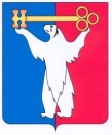 АДМИНИСТРАЦИЯ ГОРОДА НОРИЛЬСКАКРАСНОЯРСКОГО КРАЯ  ПОСТАНОВЛЕНИЕ25.12.2019                                           г. Норильск                                                 № 617О признании утратившими силу отдельных постановлений Администрации города НорильскаВ соответствии с Правилами благоустройства территории муниципального образования Норильск, утвержденными решением Норильского городского Совета депутатов от 19.02.2019 № 11/5-247, руководствуясь Регламентом Администрации города Норильска, утвержденным постановлением Администрации города Норильска от 23.08.2004 № 1534,ПОСТАНОВЛЯЮ:1. Признать утратившими силу:- постановление Администрации города Норильска от 07.04.2011 № 162 «Об утверждении Правил содержания указателей улиц и номерных знаков объектов капитального строительства на территории муниципального образования город Норильск»;- постановление Администрации города Норильска от 11.11.2013 № 496 «Об утверждении Порядка искусственного освещения территории муниципального образования город Норильск».2. Опубликовать настоящее постановление в газете «Заполярная правда» и разместить его на официальном сайте муниципального образования город Норильск.3. Настоящее постановление вступает в силу после его официального опубликования в газете «Заполярная правда».И.о. Главы города Норильска                                    	                                   А.В. Малков			